Individual MembershipsIndividuals become active members upon payment of annual membership dues. Membership shall commence on the date the membership fee is paid and will end on the last day of December the same year.  Dues are not pro-rated. Membership stays with the member and cannot be reassigned.Agency Membership	Agency (Governmental)	The Agency Membership entitles a state agency, county, school district, public institution of higher learning, special purpose district, enterprise agency, or local government a group membership for a reduced price starting with 15 members.  All members must be employees and a complete list of names and email addresses are required.  Two tiers of membership are available.  A membership may be reassigned during the year within the organization if the member is terminated or reassigned. Membership stays with the agency.Tier 1 – 15 Memberships @ $1,400 with additional memberships at $75 eachTier 2 – 25 Memberships @ $2,125 with additional memberships at $50 eachPurposeThe purpose of the Government Finance Oﬃcers Association of South Carolina is to study, discuss, and recommend improvements in all aspects of governmental finance programs; to provide a means for the exchange of ideas and experiences among governmental finance oﬃcers; to promote and encourage professional competence through continuing education and training of govern‐ mental finance oﬃcers; to promote and foster the professional stature of all persons engaged in governmental finance activities; to collect, analyze, and distribute to governmental finance oﬃcials information relative to the organization and administration of governmental finance activities; and to promote legislation which will endorse eﬃciency in the financial processes for all governmental units in South Carolina.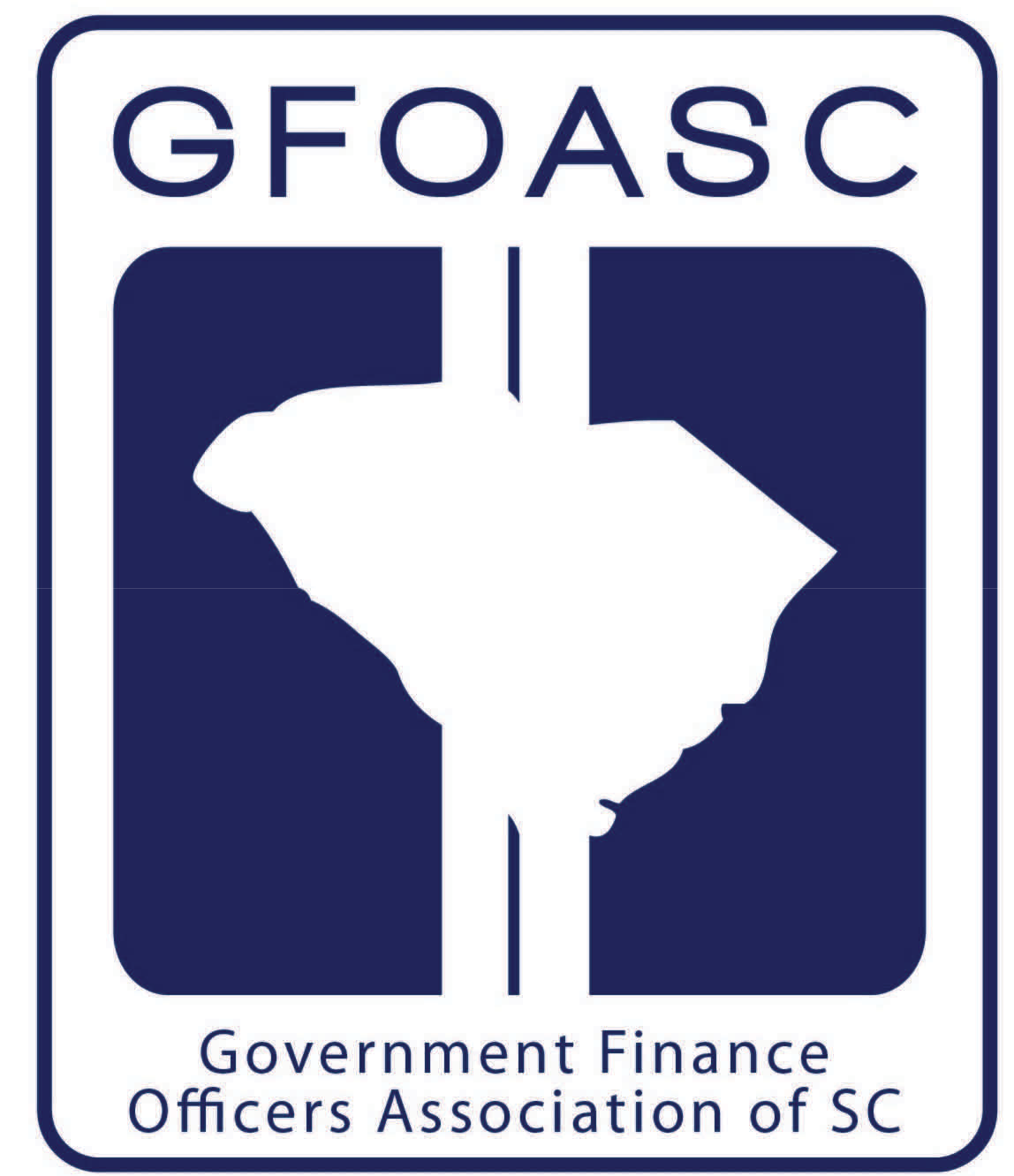 We Want YOU to Join the GFOASC!Join over 800 members who have already distinguished themselves as Government Finance Oﬃcers and take advantage of our annual conferences and CPE training courses!Spring Conference — Up to 6 CPE CreditsFall Conference — Up to 16 CPE CreditsCPE Courses — 3 Classes up to 24 CPE CreditsContact These Resources for More Informationwww.GFOASC.org | membership@gfoasc.org |    803-252-7128     Government Finance Officers Association of South CarolinaMembership BenefitsEducation—GFOASC oﬀers educational programs throughout the year, including the Annual Conferences, CPE classes and CGFO certification program.  Members receive reduced rates at all GFOASC‐sponsored events.  Education is oﬀered in core functional areas of government financial management, including accounting, auditing, and budgeting as well as broader management areas, such as internal controls.Connection—Membership in GFOASC gives you direct contact with your colleagues throughout the state of South Carolina, including state, city and local government, higher education and school district finance oﬃcers, private sector experts, and state oﬃcials.Communication—GFOASC provides members with updates regarding the latest finance information in the state.  Expect timely newsletters, informational emails and a resource- filled website.  Browse our website today to learn more. Membership Benefits, ContinuedScholarship—Members are eligible to apply for the Katherine Zook Certification Scholarship, in which awards the recipient with the resources to finance the registration fees and cost of books for certification classes.  Two additional scholarships are available for students enrolled in post graduate programs with concentrations in Finance at an accredited two–year or four‐year college or university.  See the website for more information.CPE Courses—Members are given first priority at our three CPE Classes.  You can learn about innovations in the field, gain technical know‐how, and keep up‐to‐date on what you need to know to succeed in government finance.  These events are a great opportunity to network with other finance professionals while earning CPE credit.Employment Opportunities—Members can obtain up‐to‐date listings of job openings in   Government Finance agencies across the state of South Carolina posted on our website. 	Join or Renew Today!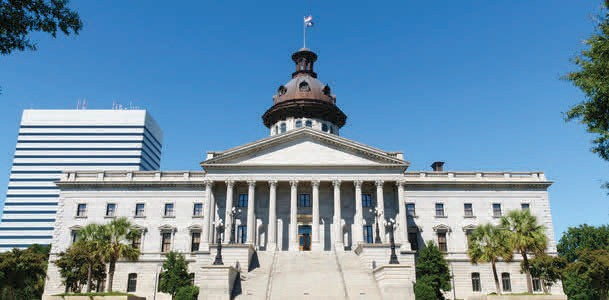 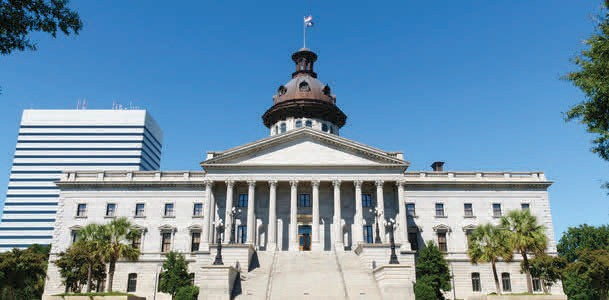            Regular	 I’m new!Associate	 I’d like to renew                 Retired	 My info has changed         Agency:  Tier 1 Tier 2Name: Agency/Government/Company:Address: Your Position or Title:      ______________________________________Legislation—As state and local governments, municipalities, secondary and higher education finance professionals, you need to know about the latest proposed legislation, changing regulations and understand how they impact your work. GFOASC keeps you informed about the latest changes at both the state and federal level through it spring and fall conferences and CPE classes.Regular (Governmental)$100Associate (Non‐Governmental)$130Retired (Governmental)$30